EDUCATIONMD (Doctor of Medicine), Faculty of Medicine, Tehran University of Medical Sciences (TUMS), Tehran, Iran, 1993Diploma of Iranian National Board of Surgery, Tehran University of Medical Sciences (TUMS), Tehran, Iran ,1998Fellowship, Cancer Surgery, Tehran University of Medical Sciences (TUMS), Tehran, Iran,  2008LANGUAGE SKILLSPersian - Speaking: Native; Reading: Native; Writing: NativeEnglish -  Speaking: Good; Reading: Good; Writing: Good                 3.   Turkish - Speaking: Medium; Reading: Medium; Writing: MediumEXPERIENCESAcademic PositionsProfessor of Surgery: Tehran University of Medical Sciences, 2013 - presentAssistant Professor of Surgery: Cancer Institute- Tehran University of Medical Sciences, 1998-2005Associate Professor of Surgery: Cancer Institute- Tehran University of Medical Sciences, 2005Member of Research Committee: Iranian Center for Breast Cancer , 1997Teaching Benign disorders of breastBreast CancerHead and Neck SurgeryClinical Skills in cancer surgeryAdministrative Positions Tehran University of Medical Sciences, Tehran, IranAdvisor, the president of Tehran University of Medical Sciences, Tehran, Iran: 2005 – 2012.Member, cancer research Centre council, Tehran University of Medical Sciences, Tehran, Iran:  2005-2012.Member, Examiners Board for general Surgery specialty, Tehran University of medical Sciences, Tehran, Iran: 2009-2012.Member, Research Council of general surgery, Tehran University of Medical Sciences, Tehran, Iran: 2005 – 2011.Editor-in-chief, basic & clinical cancer research journal, Tehran, Iran: 2009-2011.Member, operation rooms committee, cancer Institute, Tehran University of Medical Sciences, Tehran, Iran: 2006- 2011.Member, Internal monitoring & evaluation committee, Tehran University of Medical Sciences, Tehran, Iran: 2006-2011.Member, Administrative affairs reform, cancer Institute, Tehran University of Medical Sciences, Tehran, Iran: 2005-2011.Deputy for management & resource development, Tehran University of Medical Sciences, Tehran, Iran: 1998-2005.Ministry of health and medical education, Tehran, IranDeputy for management & resource development, Ministry of health and medical education, Tehran, Iran: 2013-2014.Acting Minister and Deputy General, Ministry of Health and Medical Education, Tehran, Iran: 2014-Present.Chairman, Supervisory Board, Social Security Organization, Tehran, Iran: 2014-Present.PUBLICATIONSBook ChaptersBreast Diseases: Authors: Haji Mahmoodi M, Harirchi I, 
Publisher: Iranian Center for Breast Cancer Publication, 1998, Original. [In Persian] Approach to Breast Diseases: Authors: Zafarghandi M, Montazeri A, Esfahani F, Samayi F, Granpayeh L, Harirchi I. Publisher: Iranian Academic Center, Publication, 1998, Original. [In Persian]Surgery Emergency: Harirchi  I, Ahmadi Ashtiani H, Omidian P. Publisher: Thran University of medical sciences, 2007, Compilation. [In Persian]Scientific ArticlesAgha-Hosseini, F., I. Mirzaii-Dizgah, N. Mahboobi, et al., Serum and Saliva MMP-3 in Patients with OLP and Oral SCC. J Contemp Dent Pract, 2015. 16(2): p. 107-11.Agha-Hosseini, F., M. Mohebian, M.-R. Sarookani, et al., comparative evaluation of EGF in Oral Lichen Planus and Oral Squamous Cell Carcinoma. Acta Med Iran, 2015.Beiki, D., F. Karami, B. Fallahi, et al., Evaluation of a new 99mTc-Bombesin analog in differentiation of malignant from benign breast tumors. Iranian Journal of Nuclear Medicine, 2015. 23(2): p. 103-107.Harirchi, I., M. Karbakhsh, F. Hadi, et al., Patient Delay, Diagnosis Delay and Treatment Delay for Breast Cancer: Comparison of the Pattern between Patients in Public and Private Health Sectors. Archives of Breast Cancer, 2015. 2(2): p. 15-20.Sadighi, S., A. Keyhani, I. Harirchi, et al., Neoadjuvant Chemotherapy for Locally Advanced Squamous Carcinoma of Oral Cavity: a Pilot Study. Acta Med Iran, 2015. 53(6): p. 380-6.Sadri, D., K. Zendedel, I. Harirchi, et al., Survival from Oral Cancer in Tehran (Iran). Oral Surgery, Oral Medicine, Oral Pathology and Oral Radiology, 2015. 3(119): p. e115.Esmaelbeigi, F., M. Hadji, I. Harirchi, et al., Factors affecting professional delay in diagnosis and treatment of oral cancer in Iran. Archives of Iranian medicine, 2014. 17(4): p. 253.Ghiasvand, R., H.-O. Adami, I. Harirchi, et al., Higher incidence of premenopausal breast cancer in less developed countries; myth or truth? BMC cancer, 2014. 14(1): p. 343.Rouhollahi, M., S. Mohamdnejad, I. Harirchi, et al., Recommendations for Management of the Trastuzumab (Herceptin) among Iranian Breast Cancer Patients, A Policy Brief. Basic & Clinical Cancer Research, 2014. 6(2): p. 27-34.Rouhollahi, M.R., M.A. Mohagheghi, N. Mohammadrezai, et al., Situation analysis of the National Comprehensive Cancer Control Program (2013) in the I. R. of Iran; assessment and recommendations based on the IAEA imPACT mission. Arch Iran Med, 2014. 17(4): p. 222-31.Ebrahimi, S.M., M. Hejazi, I. harirchi, et al., Effect of light leakage and sensitivity on point spread function of intraoperative fluorescence imaging system in a tissue-like phantom. 2013.Mir, M.R., M.V. Rajabpour, M.M. Delarestaghi, et al., Short-and long-term survival of esophageal cancer patients treated at the Cancer Institute of Iran. Digestive surgery, 2013. 30(4-6): p. 331-336.Rashidian, H., R. Daroudi, R. Ghiasvand, et al., Prevalence and Incidence of premenopausal and postmenopausal breast cancer in Iran in 2010. Basic & Clinical Cancer Research, 2013. 5(3): p. 2-10.Ziaei, J.E., Z. Sanaat, I. Asvadi, et al., Survival analysis of breast cancer patients in northwest Iran. Asian Pacific Journal of Cancer Prevention, 2013. 14(1): p. 39-42.Harirchi, I., S. Azary, A. Montazeri, et al., Literacy and breast cancer prevention: a population-based study from Iran. Asian Pacific Journal of Cancer Prevention, 2012. 13(8): p. 3927-3930.Harirchi, I., S. Hakimian, S. Kiamoosavi, et al., Childhood tongue squamous cell carcinoma. Journal of research in medical sciences: the official journal of Isfahan University of Medical Sciences, 2012. 17(5): p. 495.Harirchi, I., A. Montazeri, F. Zamani Bidokhti, et al., Sexual function in breast cancer patients: a prospective study from Iran. J Exp Clin Cancer Res, 2012. 31(1): p. 20.Khadivi, R., I. Harrirchi, and M.E. Akbari, Ten year breast cancer screening and follow up in 52200 women in Shahre-Kord, Iran (1997-2006). Iranian Journal of Cancer Prevention, 2012. 1(2): p. 73-77.Mahmoodzadeh, H., I. Harirchi, M.H. Esfehani, et al., Papillary thyroid carcinoma associated with parathyroid adenoma. Acta Medica Iranica, 2012. 50(5): p. 353-354.Ashrafganjooei, T., I. Harirchi, and G. Iravanlo, Tubo-ovarian abscess in a virgin girl. Iranian Journal of Reproductive Medicine, 2011. 9(3): p. 247-250.Zarei, M.R., S. Dianat, V. Eslami, et al., Factors associated with mortality in adult hospitalized burn patients in Tehran. Ulus Travma Acil Cerrahi Derg, 2011. 17(1): p. 61-5.Haddad, P., M. Farzin, F. Amouzegar-Hashemi, et al., A multicentre cross-sectional study of arm lymphedema four or more years after breast cancer treatment in Iranian patients. Breast Cancer, 2010. 17(4): p. 281-5.Harirchi, I., M. Karbakhsh, A. Montazeri, et al., Decreasing trend of tumor size and downstaging in breast cancer in Iran: results of a 15-year study. European Journal of Cancer Prevention, 2010. 19(2): p. 126-130.Daryaei, P., F.V. Davari, M. Mir, et al., Omission of nasogastric tube application in postoperative care of esophagectomy. World journal of surgery, 2009. 33(4): p. 773-777.Harirchi, I., S.M. Mousavi, M.A. Mohagheghi, et al., Early detection for breast cancer in iran. Asian Pac J Cancer Prev, 2009. 10(5): p. 849-51.Harirchi, I., S.M. Mousavi, M.A. Mohagheghi, et al., Do Knowledge, Attitudes and Practice of Iranian Health Care Providers Meet WHO Recommendations on Early Detection for Breast Cancer? Asian pacific Journal of cancer prevention, 2009. 10: p. 849-851.Mahmoodzadeh, H., I. Harirchi, M. Hassan Esfehani, et al., Papillary thyroid carcinoma associated with parathyroid adenoma. Acta Med Iran, 2012. 50(5): p. 353-4.Vakili, M., M. Jafarizadeh, M.R. Sadeghian, et al., Burden of breast cancer in females of Yazd province, 2006. KAUMS Journal (FEYZ), 2009. 13(1): p. 31-36.Mahmoodi, M., M.-R. Mir, P. Daryaei, et al., Cytokine response following transthoracic and transhiatal esophagectomy in patients with esophageal cancer. European cytokine network, 2008. 19(2): p. 92-98.Montazeri, A., J. Sadighi, F. Farzadi, et al., Weight, height, body mass index and risk of breast cancer in postmenopausal women: a case-control study. BMC cancer, 2008. 8(1): p. 278.Montazeri, A., M. Vahdaninia, I. Harirchi, et al., Quality of life in patients with breast cancer before and after diagnosis: an eighteen months follow-up study. BMC cancer, 2008. 8(1): p. 330.Montazeri, A., M. Vahdaninia, I. Harirchi, et al., Asia Pacific family medicine Volume: 7 ISSN: 1447-056X ISO Abbreviation: Asia Pac Fam Med Publication Date: 2008. Detail:.Montazeri, A., M. Vahdaninia, I. Harirchi, et al., Breast cancer in Iran: need for greater women awareness of warning signs and effective screening methods. Asia Pac Fam Med, 2008. 7(1): p. 6.Mousavi, S.M., I. Harirchi, M. Ebrahimi, et al., Screening for breast cancer in Iran: a challenge for health policy makers. The breast journal, 2008. 14(6): p. 605-606.Mousavi, S.M., A. Montazeri, M.A. Mohagheghi, et al., Breast cancer in Iran: an epidemiological review. The breast journal, 2007. 13(4): p. 383-391.Omidvari, S., K. Zendehdel, M. Karbakhsh, et al., The Process of Forward-Backward Translation of The Eortc Qlq-Swb Into Persian.Vash, J.H., M. Yunesian, M. Shariati, et al., Virtual patients in undergraduate surgery education: a randomized controlled study. ANZ J Surg, 2007. 77(1-2): p. 54-9.Harirchi, I., M. Karbakhsh, A. Kashefi, et al., Breast cancer in Iran: results of a multi-center study. Asian pacific journal of cancer prevention, 2004. 5(1): p. 24-27.Harirchi, I., M. Salehi, M. Ghazisoltani, et al., Gunshot wound of the heart with embolism to the right axillary artery. International surgery, 2003. 89(3): p. 176-180.Haji‐Mahmoodi, M., A. Montazeri, S. Jarvandi, et al., Breast Self‐Examination: Knowledge, Attitudes, and Practices Among Female Health Care Workers in Tehran, Iran. The Breast Journal, 2002. 8(4): p. 222-225.Yassaee, V.R., S. Zeinali, I. Harirchi, et al., Novel mutations in the BRCA1 and BRCA2 genes in Iranian women with early-onset breast cancer. Breast Cancer Res, 2002. 4(4): p. R6.Montazeri, A., S. Haghighat, M. Vahdani, et al., Evaluation of a national breast cancer information service: the Iranian experience. Supportive care in cancer, 1999. 7(3): p. 154-157.Montazeri, A., I. Harirchi, M. Vahdani, et al., The European Organization for Research and Treatment of Cancer Quality of Life Questionnaire (EORTC QLQ-C30): translation and validation study of the Iranian version. Supportive Care in Cancer, 1999. 7(6): p. 400-406.ABSTRACTS and PRESENTATIONS1. Multinational Association 
Date: 23-25March2000
Authors: Harirchi I, 
Type: Abstract, Lecturer, 2. Anxiety and depression in breast cancer patients before and after 
Date: 2000
Authors: Montazeri A, Jarvandi S, Khaleghi F, Haghighat S, Vahdani M, Haji-Mahmoodi M, Harirchi I, 
Type : Abstract, Volume: 8, Issue: 260, Lecturer, 3. Quality of life in patients with breast cancer before and after diagnosis: a double blind study
Date: 6 -9 November
Authors: Montazeri A, Harirchi I, Vahdani M, Ebrahimi M, Haji-Mahmoodi M, Khaleghi F, Jarvandi S, 
Type : Abstract, Journal: Barcelona, Spain, Volume: 6-9November , Issue: 8, Lecturer, 4. bstract book, Organised by Federation 
Location: Vienna, Austria., 
Date: September 1999
Authors: Harirchi I, 
Type : Abstract, Lecturer, 5. Breast cancer in Iran: a review of 903 pathological records. The paper presented at the XV International Scientific Meetin
Location: Florence, Italy, 
Date: 29August-1999- 4September
Authors: Harirchi I, Ebrahimi M, Montazeri A, Zamani N, Jarvandi S, 
Type: Abstract, Lecturer, 6. Anxiety and depression in women attending a breast cancer mamoghrapy centre, 
9th International Congress on Anti-Cancer Treatment
Location: Paris, France, 
1999 2-5February
Authors: Montazeri A, Ansari M, Motadaien L, Khaleghi F, Jarvandi S, Harirchi I, 
Type : Abstract, Lecturer, 7. Anxiety and depression in patients with breast cancer before and after diagnosis 
Date: 1998
Authors: Montazeri A, Harirchi I, Vahdani M, Khaleghi F, Ebrahimi M, Haji-Mahmoodi M, 
Type : Abstract, Journal: Quality of Life Research, No: 7, Issue: 639, Lecturer, 1. The impact of contacting a breast cancer information service
Supportive Care in Cancer 
Location: Nice, France, 
Date: 18-20Februar-1999
Authors: Montazeri A, Haghighat SH, Vahdani M, Harirchi I, Ebrahimi M, Haji- Mahmoodi M, Sedighi J, 
Type : Abstract, Lecturer, 2. Evaluation of a national breast cancer information service.
Supportive Care in Cancer
1998
Authors: Montazeri A, Harirchi I, Haghighat Sh, 
Type : Abstract, No: 6, Issue: 189, Lecturer, 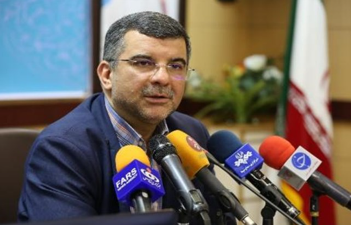 